2016輕金屬與鋁合金產業課程諮詢會議 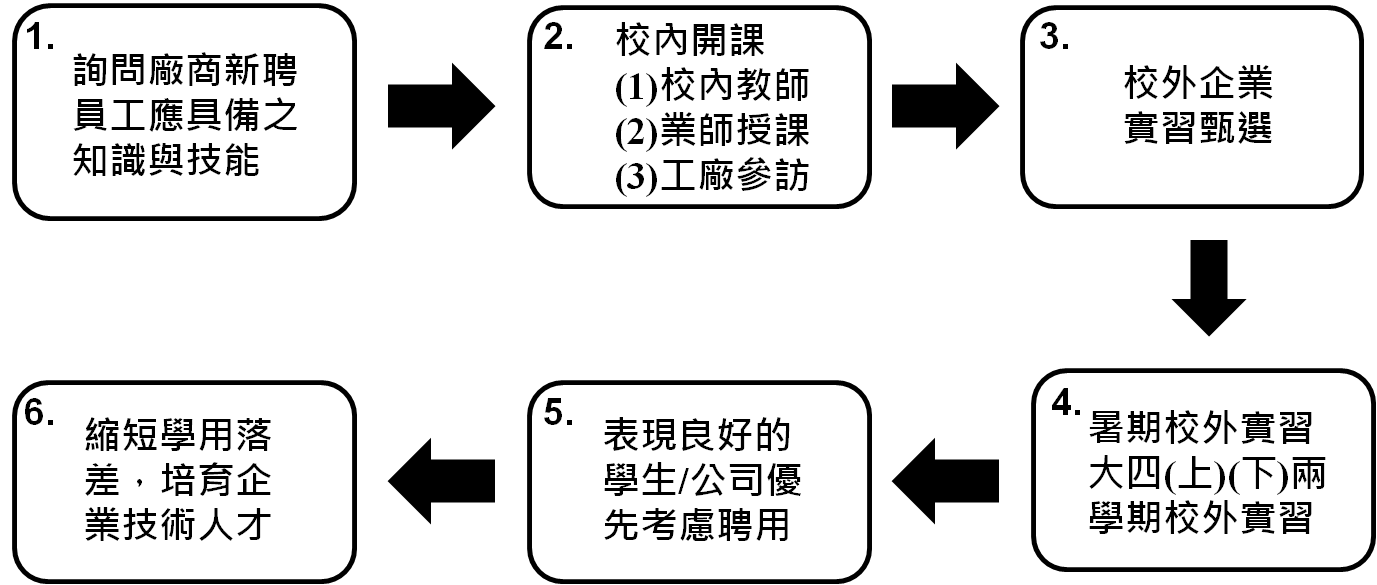 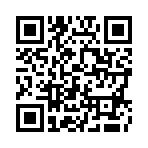 1.網路報名：將報名表寄至E-mail信箱：STUST.HTL@gmail.com2.洽詢電話：06-2427001 陳韋志先生、陳品蓉小姐3.活動網址：相關訊息公佈於活動網站：http://my.stust.edu.tw/project/taaai報 名 單活動名稱2016輕金屬與鋁合金產業課程諮詢會議2016輕金屬與鋁合金產業課程諮詢會議2016輕金屬與鋁合金產業課程諮詢會議姓 名聯絡電話E-mail信箱□ 11/09台南場□ 11/16台中場□ 11/23台北場□ 11/09台南場□ 11/16台中場□ 11/23台北場□ 11/09台南場□ 11/16台中場□ 11/23台北場□ 11/09台南場□ 11/16台中場□ 11/23台北場公司名稱公司地址聯絡方式與E-mail用於相關活動訊息通知               ＊本表如不敷使用，請自行影印，謝謝！聯絡方式與E-mail用於相關活動訊息通知               ＊本表如不敷使用，請自行影印，謝謝！聯絡方式與E-mail用於相關活動訊息通知               ＊本表如不敷使用，請自行影印，謝謝！聯絡方式與E-mail用於相關活動訊息通知               ＊本表如不敷使用，請自行影印，謝謝！